UNIVERZITA PALACKÉHO V OLOMOUCIPedagogická fakulta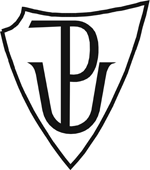 Jméno studenta: Taťána FantováNázev předmětu: Didaktika mateřského jazyka AZkratka předmětu: KČJ / DIMJANázev tématu: Předpony ROZ-, BEZ-, OD-, NAD-, POD-, PŘED- a tvarově shodné předložkyStudijní obor: Učitelství pro 1. stupeň ZŠRočník: 2.Datum vytvoření práce: 29. 4. 20154 doplňovací cvičení:Odůvodněte pravopis a slova doplňte na fólii.Oddych, po_chod, na_životní, o_dělení, pře_stavit,  na_pozemský, na_řízený, o_ dálit, po_ pálit,                  na_řazený, o_cestovat, na_přirozený, o_byt, po_houbí, pře_seda, na_skočit, o_bíjená, na_běhnout, po_hrabat se, o_hrnout, pře_mluva, o_hlasovat, po_lézt, pře_pona, o_fouknout, na_bytečný, pře_vařený, o_kvete, po_pořit, na_zvukový, pře_síň, o_klidit, o_kašlat si, po_chytit, před_válečný.ČECHURA, Rudolf a Ludmila ZIMOVÁ. Český jazyk pro čtvrtý ročník. Vyd. 1. Ilustrace Drahomíra Dvořáková. Všeň: Alter, 1996, 159 s. ISBN 80-857-7547-6.Doplňte vhodnou předponu. Odůvodněte pravopis.Roz-, bez-, ob-, od-, nad-, pod-, před-Pravidelná ____pověď počasí, ___klíčená pevnost, ____krájený dort, ____prašná vozovka, lípa na ____cestí, ___souzený pachatel, ___soudit spor, lahodný ___krm, ___skočit radostí, ____horská krajina, ___vozené slovo, ____starostné dětství, zaplatit vysoké ___škodné, zajistit se ___platné, zvolený ____pis, vzorná ___sluha, ____cenit soupeře, ____vadný výrobek.BALKÓ, Ilona a Ludmila ZIMOVÁ. Český jazyk pro 5. ročník základní školy. Vyd. 1. Ilustrace Jiří Fixl. Praha: Fortuna, 1994, 157 s. ISBN 80-7168-138-5.Z předpon roz-, bez-, od-, pod-, zvolte tu nejvhodnější a doplňte ji na vyznačené místo.V okně se ukázala ____zářená tvář ___daného přítele. Části města jsou ____dolovány. Nevěř ____zásadovým lidem. Jeho otec byl ____důstojník. Vodácký ___díl se vydal na další plavbu. Ne___dávej se smutku. _____sviťte si, je už šero. ____cvička trvala asi 5 minut. Návštěvu u zubaře ze strachu stále ___daloval. Jednal s ním dost ____citně.ČECHURA, Rudolf, Miroslava HORÁČKOVÁ a Hana STAUDKOVÁ. Český jazyk: pro čtvrtý ročník: [učebnice pro vzdělávací obor Český jazyk a literatura]. Vyd. 3.,upr. Ilustrace Drahomíra Dvořáková. Všeň: Alter, 2010, 143 s. ISBN 978-80-7245-185-2.Doplňtě slova a utvořte s nimi věty.V_budit, ro_pouštět, v_bouřit, be_zubý, v_dálit se, be_pečný, be_starostný, zo_milá, v_dutý, be_výsledný, ro_sadit, v_létnout, be_motorový, zo_kládat, v_dech, be_duchý, v_dušný, ro_počet, ro_stříhat, v_dychnout, be_platný, ro_zlobit se, ro_plynout se, ro_svítit, v_hlédnout, be_podmínečný, ro_stonat se, ro_myslit, be_ohledný, v_chopit se, ro_krádat, v_letět.STYBLÍK, Vlastimil, Marie ČECHOVÁ, Přemysl HAUSER, Alois JEDLIČKA, Václav KŘÍSTEK a Bohumil SEDLÁČEK. Český jazyk pro 5. ročník. 6. vyd. Praha: Státní pedagogické nakladatelství, 1988.Doplňování v tabulce se souřadnicemi:Diktát:Výletníci vyrazili směrem na jihovýchod. Minuli nedaleké letiště, podchodem prošli pod silnicí a ocitli se mezi dvěma zahradami. Navštívili rodiště jakéhosi významného rodáka a zastavili se tam v obchodě se suvenýry. Prošli podhradím a vystoupili k hradu – tam je však čekalo zklamání. Vchod byl uzavřen. Za plechovou ohradou dělníci cosi opravovali. I tak to byl docela hezký výlet. Jedna pětičlenná rodina si spočítala, že dohromady nachodili za tu neděli sto kilometrů.ŠTROBLOVÁ, Jana. 1996. Český jazyk pro pátý ročník. Vyd. 1. Všeň: Alter, 183 s. ISBN 80-857-7551-42 vizuálně zajímavá cvičení:A) Doplň správnou předponu a poté vybarvi políčka s předponami: Roz – černě, bez – modře, nad – žlutě,          pod – zeleně, před – oranžověB) Černě vybarvená políčka ti dají písmeno, na které vymysli aspoň 5 podstatných jmen a 5 přídavných jmen.Taťána FantováZ každé trojice slov vyber jedno správně napsané a zakroužkuj písmeno za ním. Zakroužkovaná písmena tvoří tajemku. Co budeme dělat příští pondělí? Tajenka: __________________________________________Taťána FantováCvičení postavené na práci s chybou:Do cvičení se vkradla nesprávná písmenka. V následujících větách najdi chybná písmena v předponách a červeně je obtáhni.Cukr se rospustil ve vodě. V pohádce byl natpřirozený dědeček. Rozdmýchaný oheň vzplál. Potpořil svého kamaráda v závodění. V televizi běží předpověď počasí. Petřík otstrkal autíčko do garáže. Maminka měla v hrnci předvařené brambory. Při nachlazení si musím otkašlat. Nová auta jsou mnohem bespečnější.  Taťána FantováHra: Popis hry: Děti dostanou kartičky, jedna s předložkou bez a druhá s předponou bez-. Za úkol budou mít v určitém čase vymyslet co nejvíce slov či slovních spojení. Kdo vymyslí nejvíce, vyhrává. Poté slova přepíší do sešitu.Taťána FantováABCDEFG1___hodit ___ radný___hled___ hled___ nést___ honit___ výjimky2    ___bít___starostný___běhnout___ běhnout___ hodit___ vařený___radný3___prášit___ mezný___zvukový___ lézt___ říci___ síň___ radosti4___foukat___lítostný___ řazený___ pořit___ myslit___ stavit se__ starostný5___kopnout___ duchý___ pozemský___ chytit___ padnout___ seda___ peněz6___stonat___ pečný___ měrný___ hrabat___ volat___ klon___pečněRo__ trhat papírRo__ bítkoloRo__ mačkatkašiRo__ pálitoheňRo __ kopatBe__ hlavásaň Na__běhnoutRo__ krájetmasoNa __hledBe__nadějnýPo__ léztPře__ mětRo __ lítvoduPo__ chod Pře__ běhnoutBe__ pečnýNa__ měrnýRo__ epsatBe__lítostnýNa__ řazenýBenadějný (B)Rozhodný (E)Naděrný (T)Bezadějný (A)Rohodný (H)Nadměrný (D)Beznadějný (J)Rozodný (P)NadměrýBez naděje (E)Rozskvetlý (O)Odazil (L)Bez naeje (Z)Rozkvetlý (M)Odrasil (K)Be naděje (O)Rozvetlý (C)Odrazil (E)Potchot (Z)Přetmět (J)Roztrhaný (K)Podchod (D)Předměd (G)Rozstrhaný (F)Potchod (S)Předmět (O)Rozrhaný (M)Nadtchod (Y)Odhodit (N)Bezsarostný (Q)Natchot (V)Odthodid (E)Bezstarostný (A)Nadchod (I)Othodid (F)Besztaroztný (B)        BEZ BEZ - 